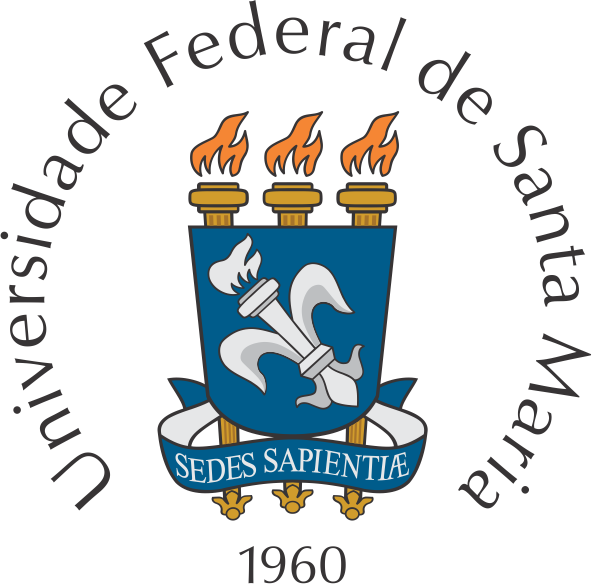 --------------------------------------------------------------------------------------------------------------------------PLANO DE TRABALHO DE DOCÊNCIA ORIENTADA (I-II) APG (303 ou 304 – Mestrado).......SEMESTRE/20.......1. IDENTIFICAÇÃO DO ALUNO   Curso: Programa de Pós-Graduação em Relações Internacionais   Área de Concentração:    Nível: (   ) 1137 – Mestrado   Aluno:    Matrícula:    Professor Orientador:    Bolsista: (   ) Sim		(   ) Não2. IDENTIFICAÇÃO DA DISCIPLINA   Disciplina:									     Código:    Professor responsável:   Curso de Graduação:   Departamento:   Carga Horária da disciplina:		        CH da docência (até 30% da CH):3. OBJETIVOS3. PROGRAMAÇÃO Descrever quantas horas em cada atividade. 4. METODOLOGIA5. UNIDADES DO PROGRAMABIBLIOGRAFIA_________________________			   _________________________            Assinatura do Prof. Orientador                      	   	 Assinatura do Aluno			